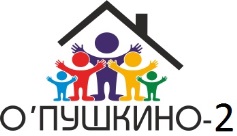 ТАРИФЫ НА МАРТ 2017 г.	Председатель Правления					       Б. О. НагельГВС113,73 руб/м3ГВС нежилые (подогрев)90,66 руб/м3ХВС23,07 руб/м3Отопление9,59 руб/м2Водоотведение31,18 руб/м3ЭлектроэнергияДень 3,87 руб/кВтНочь 1,37 руб/кВтСодержание и текущий ремонт35,00 руб/м2